БОЙОРОК                                                                             РАСПОРЯЖЕНИЕ            28 декабрь 2020й.                         № 41-р                              28 декабря 2020 г.Об утверждении Порядка составления, утверждения и ведения бюджетных смет казенных учреждений сельского поселения Истякский сельсовет муниципального района Янаульский район Республики БашкортостанВ соответствии с пунктом 1 статьи 221 Бюджетного кодекса Российской Федерации, Администрация сельского поселения Истякский сельсовет  муниципального района Янаульский район РАСПОРЯЖАЮСЬ:1. Утвердить прилагаемый Порядок составления, утверждения и ведения бюджетных смет казенных учреждений сельского поселения Истякский сельсовет муниципального района Янаульский район Республики Башкортостан.2. Настоящее распоряжение  вступает в силу с 1 января 2021 года и применяется к казенным учреждениям сельского поселения Истякский сельсовет муниципального района Янаульский район Республики Башкортостан3. Обнародовать данное распоряжение на информационном стенде Администрации сельского поселения Истякский сельсовет муниципального района Янаульский район Республики Башкортостан, по адресу: 452806, Российская Федерация, Республика Башкортостан, район Янаульский, село Истяк, улица Центральная, 39Б и разместить на сайте сельского поселения Истякский сельсовет муниципального района Янаульский район Республики Башкортостан по адресу: https://spistyak.ru/ 4. Контроль за исполнением настоящего распоряжения оставляю за собой.Глава  сельского поселения                                                                         А.М.ГильмиевУтвержден распоряжением администрации сельского поселения Истякский сельсовет муниципального района Янаульский район  Республики Башкортостан  от 28.12.2020г. № 41-рПорядок составления,Утверждения и ведения бюджетных смет казенных учреждений сельского поселения Истякский сельсовет муниципального района Янаульский район Республики БашкортостанI.Общие положенияНастоящий Порядок разработан в целях реализации статей 158, 161, 221 Бюджетного кодекса Российской Федерациии в соответствии с приказом Министерства финансов Российской Федерации от 20.11.2007 N 112н "Об общих требованиях к порядку составления, утверждения и ведения бюджетной сметы казенного учреждения" с учетом изменений, внесенных приказом Министерства финансов Российской Федерации от 23.03.2018 N52н (далее–Общие требования).Порядок составления, утверждения и ведения бюджетных смет казенных учреждений сельского поселения Истякский сельсовет муниципального района Янаульский район Республики Башкортостан (далее-Порядок) устанавливает правила составления, утверждения и ведения бюджетных смет (далее - сметы) подведомственных администрации сельского поселения Истякский сельсовет муниципального района Янаульский район Республики Башкортостан (далее-администрация) казенных учреждений сельского поселения Истякский сельсовет муниципального района Янаульский район Республики Башкортостан (далее-учреждения).Контроль за целевым и эффективным расходованием средств, получаемых на финансирование деятельности учреждений, находящихся в ведении администрации, возлагается на их руководителей.2.Порядок составления, утверждения и веденияБюджетная смета (далее-смета) составляется в целях установления объема и распределения направлений расходования средств бюджета сельского поселения в пределах доведенных до учреждения в установленном порядке лимитов бюджетных обязательств по расходам бюджета на принятие и (или) исполнение бюджетных обязательств по обеспечению выполнения функций казенного учреждения на текущий финансовый год и плановый период, включая бюджетные обязательства по предоставлению бюджетных инвестиций и субсидий юридическим лицам (в том числе субсидии бюджетным и автономным учреждениям), субсидий, субвенций и иных межбюджетных трансфертов (далее –лимиты бюджетных обязательств).Смета составляется на текущий финансовый год и плановый период в рублях с двумя десятичными знаками после запятой.Показатели сметы формируются в разрезе кодов классификации расходов бюджетов бюджетной классификации Российской Федерации с детализацией по кодам подгрупп  и(или) элементов видов расходов классификации расходов бюджетов с дополнительной детализацией по кодам статей(подстатей) классификации операций сектора государственного управления.Смета составляется учреждением на основании разработанных и установленных (согласованных) главным распорядителем (распорядителем) средств бюджета на соответствующий финансовый год и плановый период расчетных показателей, характеризующих деятельность учреждения и доведенных объемов лимитов бюджетных обязательств.К представленной на утверждение смете прилагаются обоснования (расчеты) плановых сметных показателей, использованных при формировании сметы, являющихся неотъемлемой частью сметы.Смета реорганизуемого учреждения составляется в порядке, установленном главным распорядителем средств бюджета, введение которого перешло реорганизуемое учреждение, на период текущего финансового года и в объеме доведенных учреждению в установленном порядке лимитов бюджетных обязательств.Главный распорядитель, распорядитель средств бюджета, учреждение в праве дополнительно детализировать показатели сметы по кодам аналитических показателей.Главный распорядитель (распорядитель) средств бюджета в праве формировать свод смет учреждений, содержащий обобщенные показатели смет учреждений, находящихся в его ведении.Смета (свод смет учреждений) составляется учреждением по рекомендуемому образцу (приложениеN1)Смета содержит следующие обязательные реквизиты:Гриф учреждения, содержащий подпись (и ее расшифровку) лица, уполномоченного утверждать смету и дату ее утверждения;Наименование формы документа;Финансовый год, плановый период, на который представлены содержащиеся в документе сведения;Наименование учреждения, составившего документ, и его код по Общероссийскому классификатору предприятий и организаций (ОКПО), наименование главного распорядителя (распорядителя) средств бюджета;Код по Сводному реестру главных распорядителей, распорядителей и получателей средств бюджета сельского поселения Истякский сельсовет муниципального района Янаульский район Республики Башкортостан по главному распорядителю средств бюджета сельского поселения Истякский сельсовет муниципального района Янаульский район Республики Башкортостан (код по СРПБС для казенных учреждений);Содержательная и оформляющая части.Содержательная часть формы сметы представляется в виде таблицы, содержащей коды строк, наименование направлений расходования средств бюджета и соответствующих по кодам классификации расходов бюджетов бюджетной классификации Российской Федерации, а также суммы по каждому направлению.Оформляющая часть формы сметы содержит подписи (с расшифровкой) должностных лиц ответственных за содержащиеся в смете данные, - руководителя учреждения, главного бухгалтера, дату подписания (подготовки) сметы.Смета подписывается руководителем учреждения и предоставляется на утверждение главному распорядителю средств бюджета. Смета учреждения,неЯвляющегося главным распорядителем средств бюджета, утверждается руководителем главного распорядителя средств бюджета. Смета учреждения, являющегося главным распорядителем средств бюджета, утверждается руководителем главного распорядителя средств бюджета или иным уполномоченным им лицом, если иной порядок не предусмотрен главным распорядителем средств бюджета.Смета утверждается главным распорядителем средств бюджета в соответствии с ведомственной подчиненностью.Утверждение сметы учреждения осуществляется не позднее десяти рабочих дней со дня доведения ему в установленном порядке соответствующих лимитов бюджетных обязательств.Предоставление сметы на утверждение главному распорядителю на текущий финансовый год (первоначальной сметы) осуществляется до 25 января текущего года.Учреждения, имеющие филиалы (обособленные подразделения) составляют и утверждают сметы для каждого филиала (обособленного подразделения) и составляют сводную смету по всему учреждению, включающую показатели всехфилиалов (обособленных подразделений).Составление, согласование и утверждение сводной сметы осуществляется  в соответствии с настоящим Порядком. При этом в документах указывается «Сводная смета».Внесение изменений в смету производится:-на основании внесенных финансовым органом сельского поселения изменений в сводную бюджетную роспись и лимиты бюджетных обязательств по обеспечению выполнения функций учреждения.Изменения показателей бюджетной сметы составляются учреждением по форме согласно приложению 2 к настоящему Порядку.Данные изменения утверждаются администрацией. Для утверждения изменений учреждение представляет в администрацию обоснование планируемых расходов и изменений к ним, причины отклонения расходов от ранее запланированных.Внесение изменений в смету учреждения допускается только при наличии письменного обоснования необходимости внесения изменений в смету.Представление уточненных смет допускается до 25 декабря текущего года.Один экземпляр уточненной сметы представляется в финансовый орган сельского поселения.Действие утвержденных смет прекращается 31 декабря текущего финансового года.В целях формирования сметы учреждения на очередной финансовый год иплановый период на этапе составления проекта бюджета на очередной финансовыйгод (на очередной финансовый год и на плановый период) учреждение составляет проект сметы на очередной финансовый год по форме согласно приложению 3 к настоящему Порядку с приложением расчетов, обоснований, необходимых нормативно - правовых актов,                                                                                      смет  расходов, пояснительной запискиидр.Приложение №1к  Порядку составления, утверждения и ведениябюджетных смет казенныхучреждений сельского поселения Истякский сельсоветмуниципального районаЯнаульский район Республики Башкортостан утверждено распоряжениемадминистрации №41-р от «28» декабря 2020г                                            УТВЕРЖДАЮ                         (Наименование должности)                      (подпись)	(расшифровка подписи)"  "	20	годаБЮДЖЕТНАЯ СМЕТАна	(очередной(текущий)финансовый год и плановы йпериод)┌──────────────┐│	КОДЫ	│├──────────────┤М.П.   ФормапоКФД│	│                                                            ├──────────────┤ дата│	│├──────────────┤Главный распорядитель	│	│Бюджетных средств	│	│По ППП │	│------------------------	├──────────────┤Распорядитель бюджетных	│	│средств	по СРРПБС	│	│├──────────────┤Получатель бюджетных	│	│средств 	по СРРПБС	│	│├──────────────┤Единица измерения:рубли	по ОКЕИ│	383	│└──────────────┘Тел.	Приложение №2к  Порядку составления утверждения и ведениябюджетных смет казенныхучреждений сельского поселения Истякский сельсовет муниципального районаЯнаульский район Республики Башкортостан утверждено распоряжениемадминистрации №41-р от «28» декабря 2020гУТВЕРЖДАЮ(Наименование должности)(подпись)	(расшифровка подписи)"   "	20	годаМ.П.ИЗМЕНЕНИЯ В БЮДЖЕТНУЮ СМЕТУна	(текущий финансовый год и плановый период)┌──────────────┐│	КОДЫ	│├──────────────┤ Форма по КФД│	│├──────────────┤ дата│	│├──────────────┤Главный распорядитель	│	│Бюджетных средств	│	│По ППП	│	│------------------------	├──────────────┤Распорядитель	│	│Бюджетных средств 	ПолучательПо СРРПБС	│	│├──────────────┤Бюджетных средств		По СРРПБС│	│Единица измерения:рублей	по ОКЕИ│	383	│└─────────────РАЗДЕЛ I. Текущий финансовый год-	г.РАЗДЕЛ II. Первый год планового периода -	г.РАЗДЕЛ III. Второй год планового периода-	г.Тел.	                                                                                                                                           Приложение №3   к Порядку составления, утверждения и ведениябюджетных смет казенныхучреждений сельского поселения Истякский сельсовет муниципального районаЯнаульский район Республики Башкортостан утверждено распоряжениемадминистрации №41-р от «28» декабря 2020гУТВЕРЖДАЮ(Наименование должности)(подпись)(расшифровка подписи)"  "	20	годаМ.П.ПРОЕКТ БЮДЖЕТНОЙ СМЕТЫна	(очередной финансовый год и плановый период)┌──────────────┐│	КОДЫ	│├──────────────┤Форма по КФД│	│├──────────────┤дата│	│├──────────────┤Главный распорядитель	│	│Бюджетных средств	│	│По ППП	│	│------------------------	├──────────────┤Распорядитель бюджетных	│	│средств 	по СРРПБС	│	│├──────────────┤Получатель бюджетных	│	│средств 	по СРРПБС	│	│├──────────────┤Единица измерения:рубли	по ОКЕИ│	383	│└──────────────┘РАЗДЕЛ I.Очередной финансовый год-	г.РАЗДЕЛ II. Первый год планового периода -	г.РАЗДЕЛ III. Второй год планового периода-	г.РАЗДЕЛ IV.ИТОГОТел.	БАШKОРТОСТАН  РЕСПУБЛИКАhЫЯҢАУЫЛ  РАЙОНЫ   МУНИЦИПАЛЬ РАЙОНЫНЫҢ ИСТӘК  АУЫЛ СОВЕТЫ           АУЫЛ БИЛӘМӘҺЕ          ХАКИМИӘТЕ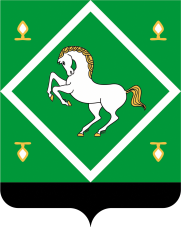 АДМИНИСТРАЦИЯсельского поселенияистякский сельсоветМУНИЦИПАЛЬНОГО  районаЯНАУЛЬСКИЙ РАЙОН РЕСПУБЛИКИ БАШКОРТОСТАННаименованиерасходаКодпоБККодпоБККодпоБККодпоБККодпоБККодстрокиСуммаСуммаСуммаСуммаНаименованиерасходаРзПРЦСРВРОСГУКодстрокина	г.(очередной(текущий)финансовыйгод)на		г.(Iгодплановогопериода)на	г.(IIгодплановогопериода)Итого1234567891011= 8+9+10(Наименование должности)(подпись)(расшифровка подписи)Исполнитель	(должность)(подпись)(расшифровка подписи)НаименованиерасходаКод по БККод по БККод по БККод по БККод по БККод строкиСумма измененийна год(+,-)ВтомчислеВтомчислеВтомчислеНаименованиерасходаРзПРЦСРВРОСГУКод строкиСумма измененийна год(+,-)изменения детализации(+, -)изменениямеждукодами КОСГУ(+,-)дополнительные лимиты бюджетных обязательств (иливозврат лимитов бюджетных обязательств)(+, -)12345678=9+10+1191011НаименованиерасходаКодпоБККодпоБККодпоБККодпоБККодпоБККод строкиСумма измененийна год(+,-)ВтомчислеВтомчислеВтомчислеНаименованиерасходаРзПРЦСРВРОСГУКод строкиСумма измененийна год(+,-)изменения детализации(+, -)изменениямеждукодами КОСГУ(+,-)дополнительные лимиты бюджетных обязательств (иливозврат лимитов бюджетных обязательств)(+, -)12345678=9+10+1191011НаименованиерасходаКодпоБККодпоБККодпоБККодпоБККодпоБККодстрокиСумма измененийна год(+,-)ВтомчислеВтомчислеВтомчислеНаименованиерасходаРзПРЦСРВРОСГУКодстрокиСумма измененийна год(+,-)изменения детализации(+, -)изменениямеждукодами КОСГУ(+,-)дополнительные лимиты бюджетных обязательств(иливозврат лимитов бюджетных обязательств)(+, -)12345678=9+10+1191011(Наименование должности)(подпись)(расшифровка подписи)Исполнитель	(должность)(подпись)(расшифровка подписи)НаименованиерасходаКодпоБККодпоБККодпоБККодпоБККодпоБККод строкиУточненные лимитыбюджетных обязательствпо состояниюна		г.ЗаявленоЗаявленоЗаявленоСогласованоСогласованоСогласованоНаименованиерасходаРзПРЦСРВРОСГУКод строкиУточненные лимитыбюджетных обязательствпо состояниюна		г.суммана	г.втомчисле:втомчисле:суммана	г.втомчисле:втомчисле:НаименованиерасходаРзПРЦСРВРОСГУКод строкиУточненные лимитыбюджетных обязательствпо состояниюна		г.суммана	г.действующиеобязатель-ства с уче-том предва-рительного прогноза показателейинфляциина	г.принимае-мые обяза-тельства на	г.суммана	г.действующие обязательс-тва с учетом предвари-тельного прогноза показателей инфляциина	г.принимае-мые обяза-тельствана	 г.123456789=10+11101112=13+141314НаименованиерасходаКодпоБККодпоБККодпоБККодпоБККодпоБККод строкиУточненные лимитыбюджетных обязательствпо состояниюна		г.ЗаявленоЗаявленоЗаявленоСогласованоСогласованоСогласованоНаименованиерасходаРзПРЦСРВРОСГУКод строкиУточненные лимитыбюджетных обязательствпо состояниюна		г.суммана	г.втомчисле:втомчисле:суммана	г.втомчисле:втомчисле:НаименованиерасходаРзПРЦСРВРОСГУКод строкиУточненные лимитыбюджетных обязательствпо состояниюна		г.суммана	г.действующиеобязатель-ства с уче-том предва-рительного прогноза показателейинфляциина	г.принимае-мые обяза-тельства на	г.суммана	г.действующие обязательс-тва с учетом предвари-тельного прогноза показателей инфляциина	г.принимае-мые обяза-тельства на	г.123456789=10+11101112=13+141314НаименованиерасходаКодпоБККодпоБККодпоБККодпоБККодпоБККод строкиУточненные лимитыбюджетных обязательствпо состояниюна		г.ЗаявленоЗаявленоЗаявленоСогласованоСогласованоСогласованоНаименованиерасходаРзПРЦСРВРОСГУКод строкиУточненные лимитыбюджетных обязательствпо состояниюна		г.суммана	г.втомчисле:втомчисле:суммана	г.втомчисле:втомчисле:НаименованиерасходаРзПРЦСРВРОСГУКод строкиУточненные лимитыбюджетных обязательствпо состояниюна		г.суммана	г.действующиеобязатель-ства с уче-том предва-рительного прогноза показателейинфляциина	г.принимае-мыеобяза-тельства на	г.суммана	г.действующие обязательс-тва с учетом предвари-тельного прогноза показателей инфляциина	г.принимае-мыеобяза-тельства на	г.123456789=10+11101112=13+141314НаименованиерасходаКод по БККод по БККод по БККод по БККод по БККод строкиСумма на	г.(очередной)Сумма на	г.(очередной)Сумма на	г.(I год планового периода)Сумма на	г.(I год планового периода)Сумма на	г.(II годплановогопериода)Сумма на	г.(II годплановогопериода)Приме-чаниеНаименованиерасходаКод по БККод по БККод по БККод по БККод по БККод строкив том числе:в том числе:в том числе:в том числе:в том числе:в том числе:Приме-чаниеНаименованиерасходаРзПРЦСРВРОСГУКод строкизаявленосогла-сованозаявленосогла-сованозаявленосогла-сованоПриме-чание1234567891011121314(Наименование должности)(подпись)(расшифровка подписи)Исполнитель	(должность)(подпись)(расшифровка подписи)